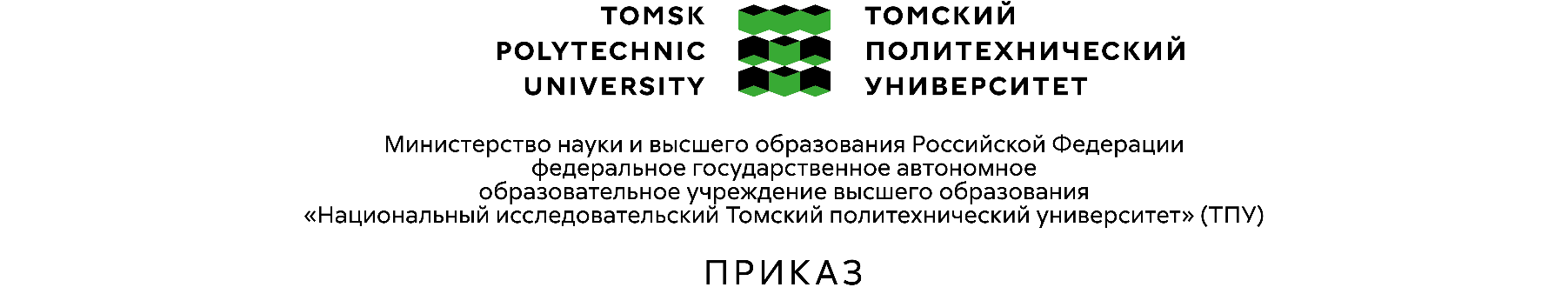 Об утверждении шаблонов титульных листов и задания для ВКР в форме стартап-проекта на 2022/2023 учебный годДля выполнения раздела выпускной квалификационной работы «Концепция стартап-проекта»  приказываю: 1. Утвердить шаблоны титульных листов для ВКР бакалавра, специалиста и магистранта в форме стартап-проекта, шаблон задания к разделу ВКР «Концепция стартап-проекта» на 2022/2023 уч. год согласно Приложению №1.2. Начальнику отдела делопроизводства Ильиных Е.В. довести настоящий приказ до сведения руководителей структурных подразделений ТПУ.3. Контроль за исполнением приказа возложить директоров Школ ТПУ / руководителей ВКР.  И.о. проректора 	по образовательной деятельности					         М.А. СоловьевЮ.И. Шулининавн. 12-37Приложение № 1                                                                              к приказу от                             №_______  пример оформления титульного листа ВКР бакалавра (только для ВКР в форме стартапа)Актуальные логотип и наименование университетаШкола________________________________________________________________________Направление подготовки ________________________________________________________ООП/ОПОП___________________________________________________________________Отделение школы (НОЦ)________________________________________________________ВЫПУСКНАЯ КВАЛИФИКАЦИОННАЯ РАБОТА БАКАЛАВРАУДК __________ОбучающийсяРуководитель ВКРСо-руководитель ВКР (по разделу «Концепция стартап-проекта»)КОНСУЛЬТАНТЫ ПО РАЗДЕЛАМ:По разделу «Социальная ответственность»Нормоконтроль (при наличии)ДОПУСТИТЬ К ЗАЩИТЕ:Томск – 20__ г.пример оформления титульного листа ВКР специалиста(только для ВКР в форме стартапа)Актуальные логотип и наименование университетаШкола________________________________________________________________________Направление подготовки________________________________________________________ООП/ОПОП___________________________________________________________________Отделение школы (НОЦ)________________________________________________________ВЫПУСКНАЯ КВАЛИФИКАЦИОННАЯ РАБОТА СПЕЦИАЛИСТАУДК __________ОбучающийсяРуководитель ВКРСо-руководитель ВКР (по разделу «Концепция стартап-проекта»)КОНСУЛЬТАНТЫ ПО РАЗДЕЛАМ:По разделу «Социальная ответственность»Нормоконтроль (при наличии)ДОПУСТИТЬ К ЗАЩИТЕ:Томск – 20__ г.пример оформления титульного листа ВКР магистранта (только для ВКР в форме стартапа)Актуальные логотип и наименование университетаШкола________________________________________________________________________Направление подготовки________________________________________________________ООП/ОПОП___________________________________________________________________Отделение школы (НОЦ)________________________________________________________ВЫПУСКНАЯ КВАЛИФИКАЦИОННАЯ РАБОТА МАГИСТРАНТАУДК __________ОбучающийсяРуководитель ВКРСо-руководитель ВКР (по разделу «Концепция стартап-проекта»)КОНСУЛЬТАНТЫ ПО РАЗДЕЛАМ:По разделу «Социальная ответственность»Нормоконтроль (при наличии)ДОПУСТИТЬ К ЗАЩИТЕ:Томск – 20__ г.Форма задания к разделу «Концепция стартап-проекта» для ВКР бакалавра, специалиста, магистранта(только для ВКР в виде стартапа)ЗАДАНИЕ К РАЗДЕЛУ«КОНЦЕПЦИЯ СТАРТАП-ПРОЕКТА»Обучающемуся:Задание выдал консультант по разделу «Концепция стартап-проекта» (со-руководитель ВКР):Задание принял к исполнению обучающийся:№Тема работыуказывается тема ВКР, в случае выполнения ВКР в группе – основная / индивидуальная тема ВКРГруппаФИОПодписьДатаДолжностьФИОУченая степень, званиеПодписьДатаДолжностьФИОУченая степень, званиеПодписьДатаДолжностьФИОУченая степень, званиеПодписьДатаДолжностьФИОУченая  степень, званиеПодписьДатаРуководитель ООП/ОПОП,должностьФИОУченая степень, званиеПодписьДатаУказать должностьТема работыуказывается тема ВКР, в случае выполнения ВКР в группе – основная / индивидуальная тема ВКРГруппаФИОПодписьДатаДолжностьФИОУченая степень, званиеПодписьДатаДолжностьФИОУченая степень, званиеПодписьДатаДолжностьФИОУченая степень, званиеПодписьДатаДолжностьФИОУченая степень, званиеПодписьДатаРуководитель ООП/ОПОП, должностьФИОУченая степень, званиеПодписьДатаУказать должностьТема работыуказывается тема ВКР, в случае выполнения ВКР в группе – основная / индивидуальная тема ВКРГруппаФИОПодписьДатаДолжностьФИОУченая степень, званиеПодписьДатаДолжностьФИОУченая степень, званиеПодписьДатаДолжностьФИОУченая степень, званиеПодписьДатаДолжностьФИОУченая  степень, званиеПодписьДатаРуководитель ООП/ОПОП, должностьФИОУченая степень, званиеПодписьДатаУказать должностьГруппаФИОШкола Отделение школы (НОЦ)Уровень образованияНаправление/ООП/ОПОППеречень вопросов, подлежащих разработке:Перечень вопросов, подлежащих разработке:Проблема конечного потребителя, которую решает продукт, который создается в результате выполнения НИОКР (функциональное назначение, основные потребительские качества)Способы защиты интеллектуальной собственностиОбъем и емкость рынкаСовременное состояние и перспективы отрасли, к которой принадлежит представленный в ВКР продуктСебестоимость продуктаКонкурентные преимущества создаваемого продукта и Сравнение технико-экономических характеристик продукта с отечественными и мировыми аналогамиЦелевые сегменты потребителей создаваемого продуктаБизнес-модель проекта, производственный план и план продажСтратегия продвижения продукта на рынокПеречень графического материала:Перечень графического материала:…...Дата выдачи задания к разделу в соответствии с календарным учебным графикомДолжностьФИОУченая степень, званиеПодписьДатаГруппаФИОПодписьДата